6c2oZĄ 11, • 02601 nexiansPoznań, dnia 28.07.2021r.TOWERLINK POLAND Sp. z o.o.Przedstawiciel inwestora:AXIANS Networks Poland Sp. z o.o.Biuro Regionalne Poznańul. Hallera 6-8, 60-104 Poznańtel. 502 229 871, 06 l 647 27 25e-mail:  STAROSTA WRZESIŃSKI Starostwo Powiatowe we Wrześni Wydział Budownictwa, Środowiska i Rolnictwa62-300 Września, ul. Chopina 10Dotyczy: ustawowego obowiazku, wynikającego z art. 152 ust. 1 i ust. 7 pkt. 3 w związku z ust.  6. Pkt. lc Ustawy Prawo ochrony środowiska z dn. 27 kwietnia 2001r. (Dz. U. z 2019, poz. 1396) Działając w imieniu inwestora tj. POLKOMTEL INFRASTRUKTURA Sp. z o.o. z siedzibą w Warszawie 02-673 przy ul. Konstruktorskiej 4, na podstawie art. 152 ust. I i ust. 7 pkt. 3 w związku z ust. 6. Pkt. lc Ustawy Prawo ochrony środowiska z dn. 27 kwietnia 2001r. (Dz. U. z 2019, poz. 1396) informuje o nieistotnej zmianie danych w zakresie wielkości i rodzaju emisji dla stacji bazowej BT33880 ORZECHOWO zlokalizowanej w m. Orzechowo, ul. Polna, dz. Nr 66.W stosunku do informacji zawartej w zgłoszeniu realizowanym dla tej stacji w trybie art. 152 ust. 1, 5 i 6 pkt 1c ustawy z dnia 27 kwietnia 2001r — Prawo ochrony środowiska (Dz. U. z 2019r, poz. 1396), dane ulegają zmianie w następujący sposób:4. Oznaczenie prowadzącego instalację, jego adres zamieszkania lub siedziby Towerlink Poland Sp. z o.o. ul. Konstruktorska 4. 02-673 Warszawa;9. Wielkość i rodzaj emisji:sumaryczna moc EIRP anten sektorowych 123647 Wsumaryczna moc EIRP anten radioliniowych 6811,07 WPole elektromagnetyczne. EIRP poszczególnych anten zostało podane w pkt 12, tj.30 -O7Y 20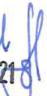 AXIANS N etwor	oland Sp. z o.o. — ul. Żupnicza 17, 03-821 WarszawaTel: +48 22 518 95 OO — Fax: +48 22 518 95 10Grupa yINCI Energies. KAS: 0000080866, Sąd Rejonowy dla m. st. Warszawy XIII Wydział GospodarczyNIP:522 10 24 941, REGON: 011225940, 800: 000084164Wysokość Kapitału Zakładowego: 11 542 500,00 zł;Bank: Societe Generale Spółka Akcyjna: Pl 39 1840 0007 2414 8430 0810 1019Certyfikat ISO PN-ON ISO 9001:2015-10 ISOCERTexians12. Szczegółowe dane, odpowiednio do rodzaju instalacji, zgodne z wymaganiami określonymi w załączniku nr 2 do Rozporządzenia Ministra Środowiska z dnia 2 lipca 2010 r. w sprawie zgłoszenia instalacji wytwarzających pola elektromagnetyczne (Dz. U. Nr 130, poz. 879 wraz z zmianą wprowadzoną Dz. U. noz. 2390:Informuję, iż dokonane zmiany w zakresie wielkości i rodzaju emisji przedmiotowej inwestycji nie powodują zmiany instalacji w sposób istotny zgodnie z art. 3 pkt 7 Ustawy Prawo ochrony środowiska z dn. 27 kwietnia 2001r. (Dz. U. z 2019, poz. 1396).Jednocześnie informuję, iż analizowane przedsięwzięcie nadal nie kwalifikuje się do przedsięwzięć mogących znacząco oddziaływać na środowisko biorąc pod uwagę, iż w osi głównych wiązek promieniowania anten sektorowych w odległościach podanych w Rozporządzeniu Rady Ministrów z dnia 10 września 2019r. w sprawie przedsięwzięć mogących znacząco oddziaływać na środowisko (Dz.U.2019 poz. 1839) nie znajdują się miejsca dostępne dla ludności.W załączeniu przesyłam: 
L Pełnomocnictwo.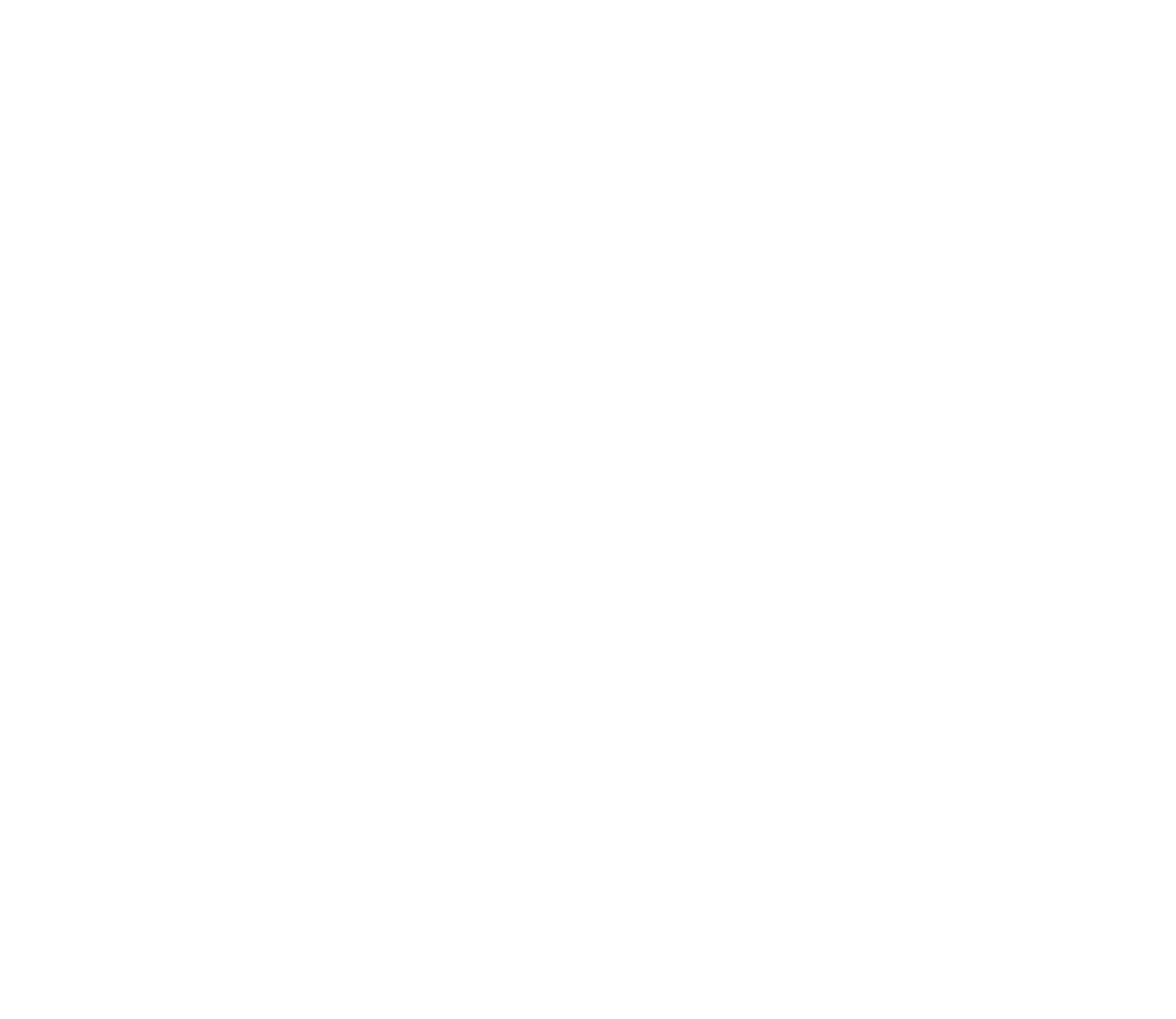 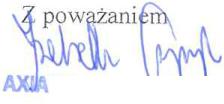 Potwierdzenia wniesienia opłaty skarbowej.Sprawozdanie z wynikami pomiarów.. Odpis pełny KRS — uległa zmiana nazwa spółki, która uwidoczniona jest w Dziale I Rubryka 1, wpis nr 35.exiansOtrzymują.I. a/a2. adresatAXIANS Networks Poland Sp. z o.o. — ul. Żupnicza 17, 03-821 Warszawa 
Tel: +48 22 518 95 OO — Fax: +48 22 518 95 10Grupa VINCI Energies, KRS: 0000030866, Sad Rejonowy dla m. st. Warszawy XIII Wydział GospodarczyNIP: 522 10 24 941, REGON: 011225940, BDO: 000084164Wysokość Kapitału Zakładowego: 11 542 500,00 zł;Bank: Socjet. Generale Spółka Akcyjna: PL 38 1840 0007 2414 8430 0810 1019Certyfikat ISO: PN-BN ISO 9001:2015-10 ISOCERT	ENERGIESAB 1284SPRAWOZDANIE Z POMIARÓW NATĘŻENIA 
PÓL ELEKTROMAGNETYCZNYCHWYKONANYCH DLA CELÓW OCHRONY LUDNOŚCI I ŚRODOWISKA (OŚ)NUMER SPRAWOZDANIA AXIANS/362/2021	NR SPRAWY ACI37/2021	EGZEMPLARZ NR:2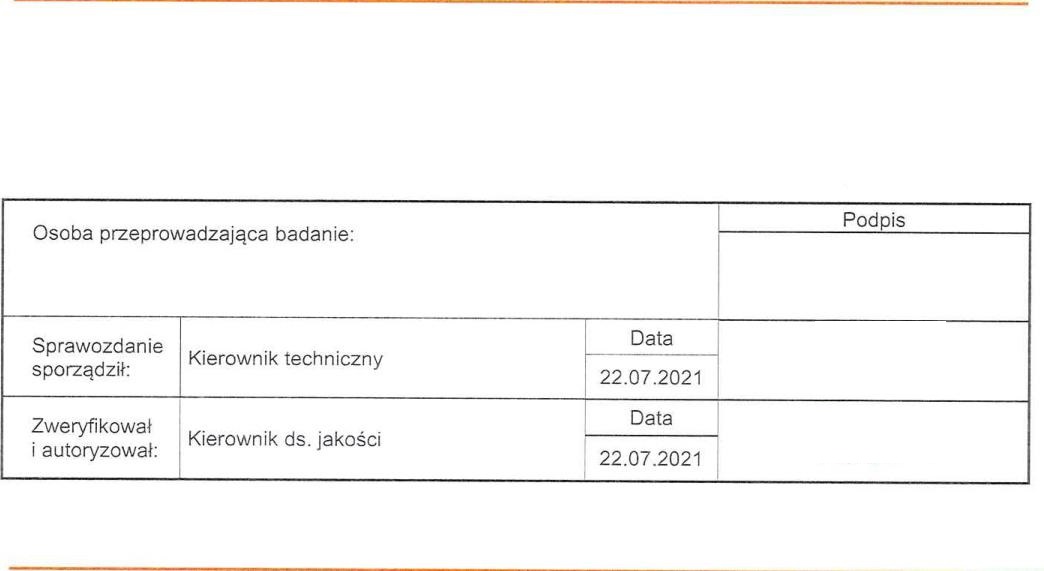 NINIEJSZE SPRAWOZDANIE Z BADAŃ LIOZE BYĆ POWIELANE TYLKO W CALOSCI WRAZ Z RYSUNKAMI. WYNIKI BADAŃ ODNOSZĄ SIĘ WYŁĄCZNIE DO INSTALACJI DLA KONFIGURACJI I .‚vARuNKOW PRACY w TRAKCIE ,A'YKONYWANIA BACA?::.1. Część ogólna1.1. Nazwa firmy, adresA-CONECT Anna Garwol-Porosa, ul. Strażacka 3/2. 58-370 Boguszów-Gorce.1.2. Akredytacja i uprawnienia laboratoriumLaboratorium badawcze A-CONECT posiada Certyfikat Laboratorium Badawczego nr AB 1284 wydany przez Polskie Centrum Akredytacji. Certyfikat jest ważny do dnia 28 września 2023 r.1.3. Nazwa i adres KlientaAXIANS Networks Poland Sp. z o.o., ul. Żupnicza 17, 03-821 Warszawa.1.4. Nazwa i adres prowadzących instalacjęTowerlink Poland Sp. z o.o., ul. Konstruktorska 4, 02-673 Warszawa.1.5. Podstawy opracowaniazlecenie nr AC/37/2021,akty prawne:Ustawa z dnia 27 kwietnia 2001 r. Prawo ochrony środowiska (t.j. Dz. U. z 2020 r. poz. 1219 z późn. zm.),Rozporządzenie Ministra Zdrowia z dnia 17 grudnia 2019 r. w sprawie dopuszczalnych poziomów pól elektromagnetycznych w środowisku (Dz. U. z 2019 r. poz. 2448).Rozporządzenie Ministra Klimatu z dnia 17 lutego 2020 r. w sprawie sposobów sprawdzania dotrzymania dopuszczalnych poziomów pól elektromagnetycznych w środowisku (Dz. U. z 2020 r. poz. 258).1.6. Miejsce wykonania pomiarów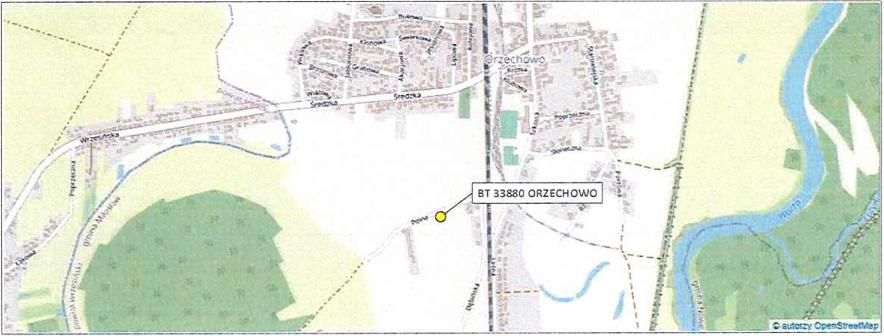 Nazwa stacji: Stacja bazowa telefonii komórkowej BT 33880 ORZECHOWO.Lokalizacja stacji: Orzechowo, ul. Polna, dz. nr 66.Opis miejsca zainstalowania urządzeń: Anteny sektorowe znajdują się na wysokości 42-44,3 m n.p.t. i skierowane są na azymuty 30°, 150° oraz270°. Anteny linii radiowych znajdują się na wysokości 49-49,5 m n.p.t. i skierowane są na azymut 214°.Urządzenia nadawczo-odbiorcze zainstalowano na wieży oraz w kontenerze technicznym.Sprawozdanie nr AXIANS/362/2021	Nr sprawy AC/37/2021	1 str. tekstu sprawozdania spośród 5NINIEJSZE SPRAWOZDANIE Z BADAN MOŻE SYĆ POWIELANE TYLKO W CAŁOŚCI WRAZ Z RYSUNKAMI. WYNIKI BADAŃ ODNOSZĄ SIĘ WYŁĄCZNIE DO INSTALACJI DLA KONFIGURACJI I WARUNKÓW PRACY W TRAKCIE WYKONYWANIA BADAŃ.1.7. Informacje ogólne o badaniuPomiary dotrzymania dopuszczalnych poziomów pól elektromagnetycznych w środowisku wykonane zostały przez pracowników A-CONECT wzdłuż głównych oraz pomocniczych kierunków pomiarowych, w miejscach dostępnych dla ludności. We wszystkich pionach, pomiary wykonano w zakresie wysokości od 0,3 do 2,0 m, przyjmując za wynik pomiaru maksymalną zmierzoną wartość chwilową poziomu pola elektrycznego zgodnie z pkt 11. Rozporządzenia Ministra Klimatu z dnia 17 lutego 2020 r. w sprawie sposobów sprawdzania dotrzymania dopuszczalnych poziomów pól elektromagnetycznych w środowisku (Dz. U. z 2020 r. poz. 258). Pomiarów nie przeprowadzono w lokalach mieszkalnych oraz użytkowych z uwagi na wprowadzony stan epidemii na całym terytorium Rzeczypospolitej Polskiej, zgodnie z art. 122a ust. 1 b ustawy z dnia 27 kwietnia 2001 r. Prawo ochrony środowiska (t.j. Dz. U. z 2020 r. poz. 1219 z późn. zm.).1.8. Metoda badawczaZastosowano metodę zgodną z wymaganiami załącznika do rozporządzenia Ministra Klimatu z dnia 17 lutego 2020 r. w sprawie sposobów sprawdzania dotrzymania dopuszczalnych poziomów pól elektromagnetycznych w środowisku (Dz. U. z 2020 r. poz. 258).1.9. Wyposażenie pomiaroweMierniki, za pomocą których wykonano pomiary, zostały poddane wzorcowaniu w dniach 02.03.2020 r. ( świadectwo nr LWiMP/W/068/20 — NBM-520/EF6091) oraz 26.02.2021 r. (świadectwo nr LWiMP/VV/053/21 — SRM-3006/420M-6G) przez Laboratorium Wzorców i Metrologii Pola Elektromagnetycznego Instytutu Telekomunikacji, Teleinformatyki i Akustyki Politechniki Wrocławskiej.Przed wykonaniem pomiarów mierniki przeszły sprawdzenia poprawności wskazań przeprowadzone z wykorzystaniem urządzenia UTEST- 7, w myśl procedur laboratorium badawczego.Pomiary wykonano zgodnie z obowiązującą metodyką pomiarową, przepisami prawnymi oraz instrukcją obsługi przyrządów pomiarowych.1.10. Wyznaczanie niepewności pomiaruOcena niepewności następuje według procedury stosowanej w laboratorium i wynosi:Sprawozdanie nr AXIANS/362/2021	Nr sprawy AC/3712021	2 str. tekstu sprawozdania spośród 5NINIEJSZE SPRAWOZDANIE Z BADAN MOŻE BYĆ POWIELANE TYLKO W CAŁOŚCI WRAZ Z RYSUNKAMI. WYNIKI BADAN ODNOSZĄ SIĘ WYŁĄCZNIE DO INSTALACJI DLA KONFIGURACJI I WARUNKÓW PRACY W TRAKCIE WYKONYWANIA BADANDla wartosci < 0,6 V/m przyjmuje się niepewność jak dla zakresu 0.6-200 V/m.Dokładność dla pozostałych przyrządów używanych podczas wykonywania pomiarów wynosi:dla odbiornika GPS: dokładność wyznaczania współrzędnych geograficznych ± 0,25s.dla termohigrometru:dokładność podawanej wilgotności - ± 2%,dokładność podawanej temperatury - ± 100.2. Informacje o instalacji2.1. Dane źródeł promieniowania elektromagnetycznego 
Informacje o źródłach promieniowania podane przez Zleceniodawcę.INNE ŹRÓDŁA POLA ELEKTROMAGNETYCZNEGO: Inni operatorzy w pobliżu. 
2.2. Warunki emisji podczas badaniaPomiary wykonano przy działającej stacji bazowej w warunkach aktualnego podczas pomiarów obciążenia stacji ruchem telekomunikacyjnym dla średniego pochylenia wiązki anten (tiltu), zgodnie z danymi przedstawionymi w pkt 2.1.2.3. Tryb pracy instalacji emitującej pole elektromagnetyczneStacja bazowa jest aktywna (emituje promieniowanie elektromagnetyczne) przez całą dobę.Sprawozdanie nr AXIANS/362/2021	Nr sprawy AC/37/2021	3 str. tekstu sprawozdania spośród 5NINIEJSZE SPRAWOZDANIE Z BADAŃ MOŻE BYĆ POWIELANE TYLKO W CAŁOŚCI WRAZ Z RYSUNKAMI. WYNIKI BADAŃ ODNOSZĄ SIĘ WYŁĄCZNIE DO INSTALACJI DLA KONFIGURACJI I WARUNKÓW PRACY W TRAKCIE WYKONYWANIA BADAN.A-CONECT	Stacja bazowa 87 33880 ORZECHOWO - OS2.4. Warunki środowiskowe w czasie wykonywania pomiarówRozpoczęcie pomiarów - temperatura: 20,8°C, wilgotność: 73,5%Zakończenie pomiarów - temperatura: 22,7°C, wilgotność: 70,3% opady: brak.3. Przebieg i wyniki pomiarów rozkładu pola wokół źródłaW trakcie badania przedmiotem pomiaru w wybranych pionach pomiarowych było natężenie pola elektrycznego E, natomiast natężenie pola magnetycznego H podlega wyliczeniu analitycznemu z zależności H = E/377 O. Graniczne wartości natężenia pola elektrycznego oraz pola magnetycznego podano poniżej:3.1. Wyniki uzyskane w trakcie pomiarówUzyskane wyniki pomiarów pola elektrycznego przedstawiono w zamieszczonej poniżej tabeli.Sprawozdanie nr AXIANS/362/2021	Nr sprawy AC/37/2021	4 str. tekstu sprawozdania spośród 5NINIEJSZE SPRAWOZDANIE Z BADAN MOŻE BYĆ POWIELANE TYLKO W CAŁOŚCI WRAZ Z RYSUNKAMI. WYNIKI BADAN ODNOSZĄ SIĘ WYŁĄCZNIE DO INSTALACJI OLA KONFIGURACJI I WARUNKÓW PRACY W TRAKCIE WYKONYWANIA BADAŃ.A-CONECT	Stacja bazowa BT 33880 ORZECHOWO - OS lb,A1NA GAIIWOL.-P0110.Oznaczenia:E - zmierzona maksymalna wartość chwilowa natężenia pola elektrycznego.Pp - współczynnik korekcyjny (poprawka pomiarowa) - uwzględnia maksymalne parametry pracy instalacji. Dane uzyskane od Klienta, za które laborato- rium nie ponosi odpowiedzialności.EPp - wartość natężenia pola elektrycznego po uwzględnieniu współczynnika korekcyjnego (E x Pp)U - rozszerzona niepewność pomiaru dla współczynnika rozszerzenia k=2 (poziom ufności 95%)- U = k x U,H- wyznaczona wartość natężenia pola magnetycznego z uwzględnieniem współczynnika korekcyjnego oraz rozszerzonej niepewności pomiary.WME - wartość wskaźnikowa poziomu oddziaływania pól elektromagnetycznych dla miejsc dostępnych dla ludności dla składowej elektrycznej pola.WMH - wartość wskażnikowa poziomu oddziaływania pól elektromagnetycznych dla miejsc dostępnych dla ludności dla składowej magnetycznej polaDo wyznaczenia wartości wskaźnikowych poziomu emisji pól elektromagnetycznych przyjęto najbardziej restrykcyjne wartości dopuszczalnenatężenia pola elektrycznego (28 V/m) i magnetycznego (0,073 A/m).Wartość natężenia pola E wyznaczona na podstawie świadectwa wzorcowania wg zależności: E poprawne = E wskazywane ' C d (E) ' - wartość zmierzona <0.6 V/m jest spoza zakresu akredytacji Laboratorium.3.2. Stwierdzenie zgodnościStwierdza się, iż na podstawie uzyskanych wyników pomiarów i informacji uzyskanych od Klienta, które są istotne dla ważności wyników, w otoczeniu stacji bazowej telefonii komórkowej BT 33880 ORZECHOWO w miejscach dostępnych dla ludności. w których dokonano pomiaru, nie zostały przekroczone wartości graniczne poziomów pól elektromagnetycznych określonych w Rozporządzeniu Ministra Zdrowia z dnia 17 grudnia 2019 r. w sprawie dopuszczalnych poziomów pól elektromagnetycznych w środowisku (Dz. U. z 2019 r. poz. 2448). Stosowana zasada podejmowania decyzji jest zgodna z punktami 11 i 26 załącznika do Rozporządzenia Ministra Klimatu z dnia 17 lutego 2020 r. (Dz. U. z 2020 r. poz. 258).Sprawozdanie sporządził	Sprawozdanie zweryfikował i autoryzowałKONIEC TEKSTU SPRAWOZDANIASPRAWOZDANIE ZAWIERA PONADTO RYSUNEK O NR 1Sprawozdanie nr AXIANS/362/2021	Nr sprawy AC/37/2021	5 str. tekstu sprawozdania spośród 5NINIEJSZE SPRAWOZDANIE Z BADAN MOŻE BYĆ POWIELANE TYLKO W CAŁOŚCI WRAZ Z RYSUNKAMI. WYNIKI BADAN ODNOSZĄ SIĘ WYŁĄCZNIE DO INSTALACJI OLA KONFIGURACJI I WARUNKÓW PRACY W TRAKCIE WYKONYWANIA BADAN.Strefa badań = 443 m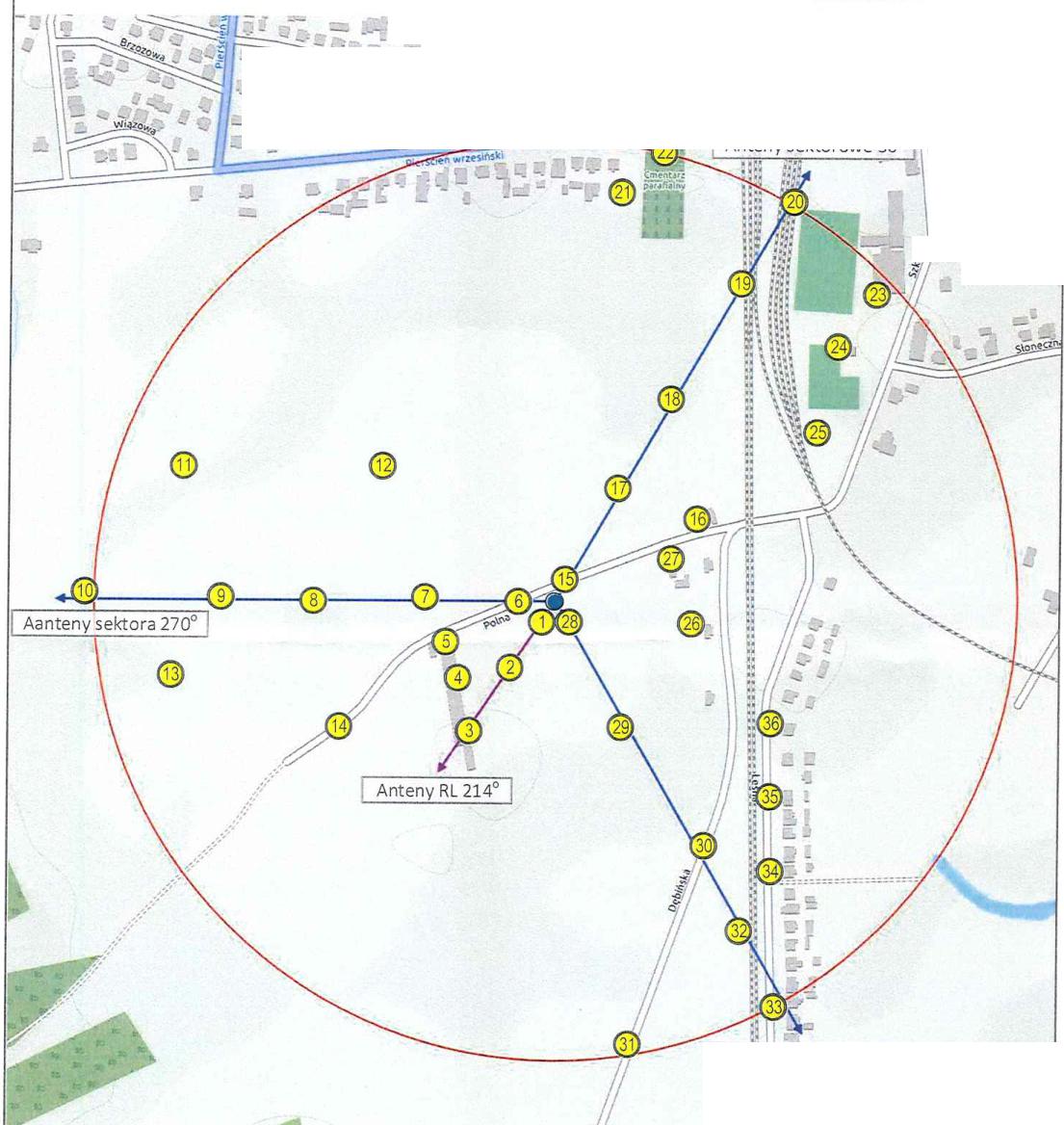 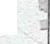 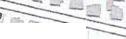 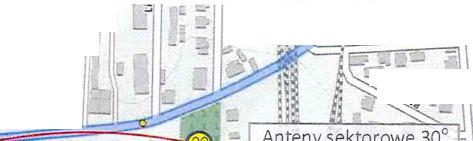 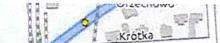 I WSPOLRZEONE GEOGRAFICZNE2 ZAKRES CZF_STOTLIWOSCI PRACY INSTALACJI' WYS SROD ELEK" ANTEN [ml npi4 EIRP IWI> i AZYMUT ( I5 2 ZAKRES KATÓW 
POCHYLENIA OS( GL 
WIAZEK PROMIENI IN: 52*-07"-18,55" E: 17*-28'-30,82"900MHz44,35441305N: 52*-07"-18,55" E: 17*-28"-30,82"900MHz44,351971505N: 52*-07-18,55" E: 17*-28"-30,82"900MHz44,354412705N: 52*-07"-18,55" E: 17*-28"-30,82"1800/2600MHz44,312780304,5/4,5N: 52*-07"-18,55" E: 17*-28"-30,82"1800/2600MHz44,3127801504,5/4,5N: 52*-07"-18,55" E: 17*-28"-30,82"1800/2600MHz44,3127802704,5/4,5N: 52*-07"-18,55" E: 17*-28"-30,82"2100MHz44,36464303N: 52*-07"-18,55" E: 17*-28"-30,82"2100MHz44,364641503N: 52°4/7"-18,55" E: 17*-28"-30,82"2100MHz44,364642703N: 52*-07'-18,55" E: 17*-28"-30,82"2600MHz42,016612304,3N: 52*-07"-18,55" E: 17*-28'-30,82"2600MHz42,0166121504,3N: 52*-07'-18,55" E: 17*-28"-30,82"2600MHz42,0166122704,3N: 52*-07"-18,55" E: 17*-28"-30,82"23GHz49,52344,23214ON: 52e-07'48,55" E: 17*-28"-30,82"80GHz49,04466,84214OAXIANS Networks Poland Sp. z o.o. — ul. Żupnicza 17, 03-821 Warszawa 
Tel: +48 22 518 95 00 — Fax: +48 22 518 95 10Grupa VINCI Energies, KRS: 0000080366, Sad Rejonowy dla m. st. Warszawy XIII Wydział GospodarczyNIP: 522 10 24 941, REGON: 011225940, 800:000084164WysokoiC Kapitału Zakładowego: 11 542 500,00 zł:Bank: Societe Generale Spółka Akcyjna: PL 38 1840 0007 2414 8430 0810 1019Certyfikat ISO: PN-64 ISO 9001.2015-10 ISOCERTVINI=1 Id>ENEFGIESul. Strażacka 3/258-370 Boguszów-GorcePCAPOUXIE CENTRUM AUEOTTACJIA-CONECTib.	ANNA GARWOL—POROSALABORATORIUM BADAWCZE RÓL ELEKTROMAGNETYCZNYCHtel. 692-692-875 
tel. 730-850-530laboratorium@a-conect.pl 
www.a-conect.pl BADANIAA-CONECTib.	ANNA GARWOL—POROSALABORATORIUM BADAWCZE RÓL ELEKTROMAGNETYCZNYCHtel. 692-692-875 
tel. 730-850-530laboratorium@a-conect.pl 
www.a-conect.pl A-CONECTib.	ANNA GARWOL—POROSALABORATORIUM BADAWCZE RÓL ELEKTROMAGNETYCZNYCHtel. 692-692-875 
tel. 730-850-530laboratorium@a-conect.pl 
www.a-conect.pl Obiekt:Lokalizacja:Data wykonania pomiarów:Stacja bazowa BT 33880 ORZECHOWOOrzechowo, ul. Polna, dz. nr 6612.07.2021 r.	godz. 1030- 12.15A-CONECTG•RW01-,ORCSAStacja bazowa BT 33880 ORZECHOWO — OŚA-CONECTA-CONECTStacja bazowa EST 33880 ORZECHOWO — OŚAPIYANazwaTypNumer 
fabrycznyPrzeznaczenieSzerokopasmowy miernik polaNBM-520D-0650Pomiary pola elektromagnetycznegoSonda pomiarowa pola elektrycznegoEF609101065Pomiary pola elektromagnetycznegoSelektywny miernik polaSRM-3006R-0182Pomiary pola elektromagnetycznegoSonda pomiarowa pola elektrycznego420M-6GG-0505Pomiary pola elektromagnetycznegoTester sond pomiarowychUTEST-701/11Bieżąca kontrola sond i mierników PEMTermohigrometrP330DE68422510Pomiary wilgotności względnej powietrza Pomiary temperatury powietrzaDalmierz laserowyLD 3000602743310Pomiar odległościA-CONECTANN> GARN/ 01.-DOROSSStacja bazowa BT 33880 ORZECHOWO - OSNiepewność standardowa U(c)Niepewność standardowa U(c)Niepewność standardowa U(c)Niepewność standardowa U(c)Niepewność standardowa U(c)Niepewność standardowa U(c)Zestaw 
pomiarowyZakres natężenia 1V/m]CzęstotliwośćCzęstotliwośćCzęstotliwośćCzęstotliwośćZestaw 
pomiarowyZakres natężenia 1V/m]100-5000 MHz8-18 GHz23-50 GHz60-90 GHzNBM-520 /EF60910,6' - 20019.732091.24,2440,36Zestaw 
pomiarowyZakres natężenia 1V/m1CzęstotliwośćCzęstotliwośćCzęstotliwośćCzęstotliwośćZestaw 
pomiarowyZakres natężenia 1V/m1420- 6000 MHz420- 6000 MHz420- 6000 MHz420- 6000 MHzSRM-3006 / 420M-6G0,1 - 0,922,8722,8722,8722,87SRM-3006 / 420M-6G1 -20021,1621,1621,1621,16Anteny sektoroweAnteny sektoroweAnteny sektoroweAnteny sektoroweAnteny sektoroweAnteny sektoroweAnteny sektoroweAnteny sektoroweNumer antenyAzymut[°1Typ antenyCzęstotliwość 
[MHz]Moc EIRP [W]Wysokość [m n.p.t.1Tilt średni[°1Współrzędne geograficzneAl3080010310900544144,35N: 52°-07-18,55" E: 17°-28-30,82"A215080010310V01900519744,35N: 52°-07*-18,55" E: 17°-28-30,82"A327080010310900544144,35N: 52°-07-18,55" E: 17°-28-30,82"A4301201251800/26001278044,34,5/4,5N: 52°-07-18,55" E: 17°-28-30,82"A51501201251800/26001278044,34,5/4,5N: 52°-07-18,55" E: 17°-28-30,82"A62701201251800/26001278044,34,5/4,5N: 52°-07-18,55" E: 17°-28.-30,82"A730800106512100646444,33N: 52°-07-18,55" E: 17°-28-30,82"A8150800106512100646444,33N: 57-07-18,55" E: 17°-28*-30,82"A9270800106512100646444,33N: 52°-07-18,55" E: 17*-28-30,82"Al O30120125260016612424,3N: 52*-07-18,55" E: 17*-28.-30,82"Ali150120125260016612424,3N: 52°-07-18,55" E: 17°-28.-30,82"Al2270120125260016612424,3N: 52°-07.-18,55" E: 17°-28.-30,82"Anteny linii radiowychAnteny linii radiowychAnteny linii radiowychAnteny linii radiowychAnteny linii radiowychAnteny linii radiowychAnteny linii radiowychAnteny linii radiowychNumer antenyAzymut r ]Typ antenyCzęstotliwość 
(GRAMoc 
nadajnika 
nadajnikafdBm1ŚrednicaWysokość [m n.p.t.1Współrzędne geograficzneRL1214UKY 210 44/DC1523171,249,5N: 52°-07-18,55" E: 17°-28*-30,82"RL2214UKY 230  42/14H 80160,649N: 52°-07.-18,55" E: 17°-28-30,82"Częstotliwość (f)Wartość dopuszczalna natężenia 
pola elektrycznego [V/miWartość dopuszczalna natężenia 
pola magnetycznego [A/m]10 MHz - 400 MHz280,073420 MHz280,073800 MHz390,103900 MHz410,1091800 MHz580,1542 GHz -300 GHz610,16Nr pionuOpis miejsca PomiarYWspółrzędne 
geograficzneWspółrzędne 
geograficzne[ V/m]PpOzytvirn) Utviml EvpUmnij HW m] WM tW141.,Przekroczenie 
wartości 
dopuszczalnejNr pionuOpis miejsca PomiarYM Nho[ V/m]PpOzytvirn) Utviml EvpUmnij HW m] WM tW141.,Przekroczenie 
wartości 
dopuszczalnej1Teren rolniczy52.12164217.4750550.91.701.50,62.10,0060.080,08nie przekracza2Teren rolniczy52.12124717.4746100,71.701,20,51,70.0050,060.06nie przekracza3Teren posesji. ul. Polna 452.12070617.4740360.61.701,00,41,40,0040.050.05nie przekracza4Okno- parter, ul. Polna 452.12114517.4738750.91.701,50,62,10.0060.080.08nie przekracza5Przy wejściu. ul. Polna 452.12146117.4736901,01,701.70.72,40.0060.090,09nie przekracza6Na drodze. ul. Polna52.121816174747061,01,701,70.72,40.0060,090.09nie przekracza7Teren rolniczy52.12184817.4734030,81,701.40,62,00,0050.070.07nie przekracza8Teren rolniczy52.12180817.4718260.71.701,20,51,70,0050.060.06nie przekracza9Teren rolniczy52.12184817.4705270.91,701.50,62,10.0060.080.08nie przekracza10Droga polna52.12188717.4686180,81.701.40.62.00.0050,070.07nie przekracza11Teren rolniczy52.12298117.4700020,81,701,40,62,00,0050,070,07nie przekracza12Teren rolniczy52.12298717.4727910.71,701,20,51,70,0050,060,06nie przekracza13Droga polna52.12116317.4698410.81.701,40,62.00.0050,070,07nie przekracza14Na drodze, ul. Polna52.12072817.4722010.61.701,00,41,40.0040.050,05nie przekracza15Na drodze, ul. Polna52.12201417.4753661.31.702,20,93,10.0080,110,11nie przekracza16Przy budynku gospodarczym. ul. Polna 252.12254117.4772120.91.701.50,62.10.0060,080.08nie przekracza17Teren rolniczy52.12280817.4761060.81,701,40,62,00.0050.070,07nie przekracza18Teren rolniczy52.12358517.4768360.61,701,00,41.40,0040,050,05nie przekracza19Przy torach52.12456817.4778020,81,701.40,62,00.0050.070,07nie przekracza20Teren zielony52.12529017.4785311,01,701.70,72,40.0060,090.09nie przekracza21Przy budynku gospodarczym, ul. Średzka 552.12536217.4761280,81,701,40.62,00.0050,070.07nie przekracza22Na cmentarzu52.125704174767180,81.701,40.62,00.0050.070,07nie przekracza23Przy budynku. Szkoła Podstawowa, ul. Szkolna 1852.12448617.4797110.91,701.50,62,10,0060.080,08nie przekracza24Przy boisku52.12403117.4791700,71.701,20,51,70,0050,060.06nie przekracza25Na boisku do Siatkówki plażowej52.12329517.4788800,61,701.00,41.40,0040.050,05nie przekracza26Przy budynku gospodarczym. ul. Dębińska 452.12162717.4771470.61,701.00,41,40.0040.050,05nie przekracza27Przy budynku. ul. Polna 352.12219017.4768410.81,701.40,62,00,0050,070,07nie przekracza28Teren rolniczy52.12164017.4754251,01,701,70,72.40.0060.090,09nie przekracza29Teren rolniczy52.12073017.4761600.61,701.00.41,40,0040.050.05nie przekracza30Na drodze, ul. Dębińska52.11971517.4773400,71,701.20,51.70.0050.060.06nie przekracza31'Na drodze. ul Debińska52.11799217.4763000.51,70.0.90.41.30.0030.050.05nie przekracza32Przy torach52.118981174778500,91.701.50,62.10,0060.080.08nie przekracza33Przy ogrodzeniu posesji. ul. Leśna 2652.11832217.4793541,21,702.00,82.80.0070.100,10nie przekracza34Przy ogrodzenfu posesji, ul. Leśna 1852.11949317.4782841.01,701,70,72.40.0060.090,09nie przekracza35Przy ogrodzeniu posesji. ul. Leśna 1452.12013817.4782741.01,701.70,72.40,0060,090.09nie przekracza36Przy ogrodzeniu posesji. ul. Leśna 952.12077717 4782740.91.701,50,62.10.0060.080.08nie przekraczaRysunekObiektStacja bazowa BT 33880 ORZECHOWO, Orzechowo, ul. Polna, dz. nr 66ObiektStacja bazowa BT 33880 ORZECHOWO, Orzechowo, ul. Polna, dz. nr 66ObiektStacja bazowa BT 33880 ORZECHOWO, Orzechowo, ul. Polna, dz. nr 66ObiektStacja bazowa BT 33880 ORZECHOWO, Orzechowo, ul. Polna, dz. nr 66ObiektStacja bazowa BT 33880 ORZECHOWO, Orzechowo, ul. Polna, dz. nr 66ObiektStacja bazowa BT 33880 ORZECHOWO, Orzechowo, ul. Polna, dz. nr 66Podziałka1:5500Temat rysunkuRozmieszczenie pionów pomiarowych wokół stacji bazowejTemat rysunkuRozmieszczenie pionów pomiarowych wokół stacji bazowejTemat rysunkuRozmieszczenie pionów pomiarowych wokół stacji bazowejTemat rysunkuRozmieszczenie pionów pomiarowych wokół stacji bazowejTemat rysunkuRozmieszczenie pionów pomiarowych wokół stacji bazowejTemat rysunkuRozmieszczenie pionów pomiarowych wokół stacji bazowejWykonał•Data2021-07-22Sprawozdanie nrAXIANS/36212021A-CCINECTNNNN	ASprawdziłData2021-07-22Sprawa nrAC/37/2021A-CCINECTNNNN	A